DIVULGAÇÃO DE RESULTADO - BOLSISTAS DE EXTENSÃO E CULTURAA coordenação do projeto "Curso de Espanhol Básico para Funcionários da Prefeitura Municipal de Pelotas- Secretaria de Trânsito ", do Centro de Letras e Comunicação, divulga o RESULTADO FINAL referente ao Edital de seleção de bolsistas no âmbito do Programa de Bolsas Acadêmicas/2016, modalidade Bolsas de Iniciação à Extensão e Cultura, de acordo com a legislação federal vigente e os regramentos interno correspondentes da UFPEL.Modalidade da bolsa: Ampla Concorrência 1º LUGAR: Terezinha Campos da Cruz Prof. Ana Lourdes da Rosa Nieves Brochi Fernández Coordenador do projeto "Curso de Espanhol Básico para Funcionários da Prefeitura Municipal de Pelotas- Secretaria de Trânsito"Pelotas, 21 de maio de 2016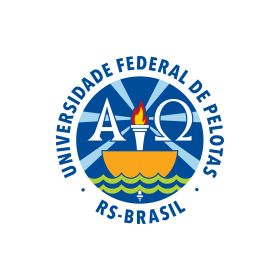 MINISTÉRIO DA EDUCAÇÃOUNIVERSIDADE FEDERAL DE PELOTASCENTRO DE LETRAS E COMUNICAÇÃO CÂMARA DE EXTENSÃO - CaExt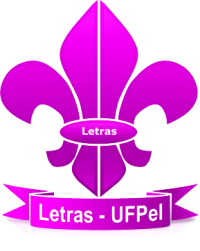 